TALLER DEL GRADO SEXTOIndicador de desempeño:  Construye actividades y juegos para el disfrute colectivo e individual.Tema: Juegos con pelota.        Nota 1: Las fotos del trabajo debe ser enviado al correo juliangov@campus.com.co con el nombre de la niña y grado.Juegos de pelota.Los juegos de pelota son los más populares a nivel mundial porque congregan o permiten la participación de más de una persona en la práctica de estos; en los juegos de pelota los encontramos reglados como el fútbol y el baloncesto o los encontramos por diversión como los que se hacen en un paseo o en un descanso de colegio. La característica principal de estos juegos es uso de una pelota o balón, pero puede estar acompañado de más elemento como son el bate en baseball o las raquetas en tenis de campo; el tamaño de la pelota puede variar en los juegos o en los deportes según las reglas del deporte.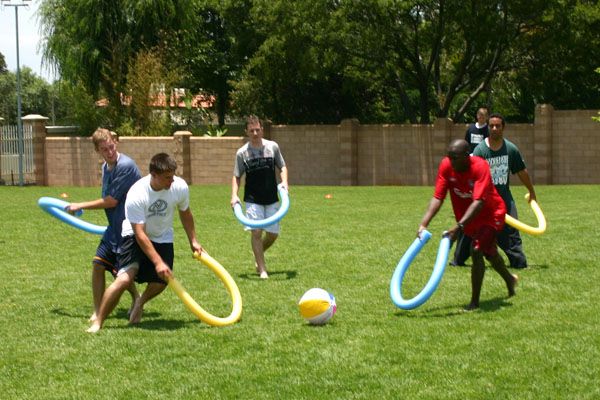 Actividad.Consulta dos deportes donde se utilice una pelota o balón, escribe un resumen de mínimo 11 renglones donde se tenga en cuenta en que año se creo el deporte, cuantos jugadores hay por equipo y otras características que sean importantes de este.Crea un juego de pelota único y nuevo teniendo en cuenta: el nombre.la descripción y reglas (11 renglones como mínimo)número de jugadores.Un dibujo representativo del juego creado.